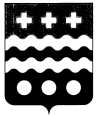 ДУМА МОЛОКОВСКОГО МУНИЦИПАЛЬНОГО ОКРУГАТВЕРСКОЙ ОБЛАСТИР Е Ш Е Н И Епгт МолоковоВ соответствии с Гражданским кодексом Российской Федерации, Федеральным законом от 06.10.2003 №131-ФЗ «Об общих  принципах организации местного самоуправления в Российской Федерации», Федеральным законом от 12.01.1996 №7-ФЗ «О некоммерческих организациях», законом Тверской области от 05.04.2021 № 20-ЗО   «О преобразовании муниципальных образований, входящих в состав территории муниципального образования Тверской области Молоковский муниципальный район, путем объединения поселений и создании вновь образованного муниципального образования с наделением его статусом муниципального округа и внесении изменений в отдельные законы Тверской области»,  Уставом Молоковского муниципального округа, Дума  Молоковского  муниципального округа РЕШИЛА:1. Изменить наименование Администрации Молоковского района Тверской области на Администрацию Молоковского муниципального округа Тверской области.2. Возложить полномочия выступить заявителем по предоставлению документов, связанных с государственной регистрацией изменений и дополнений, вносимых в учредительные документы юридического лица, на Главу Молоковского муниципального округа Ефименко Андрея Павловича при подаче в межрайонную ИФНС России № 12 по Тверской области.3. Настоящее решение вступает в силу со дня его принятия, подлежит официальному опубликованию в газете «Молоковский край» и размещению на официальном сайте Администрации Молоковского района Тверской области  в сети «Интернет».Глава Молоковского муниципального округа                             А.П. ЕфименкоПредседатель ДумыМолоковского муниципального округа                                            Л.А. Бойцова 20.12.2021                                 № 39Об изменении наименования Администрации Молоковского района Тверской области 